Lönebeslut Chefen markerar med X att originalet är skickat till HR för arkivering”Angivna uppgifter behandlas i kommunens PA-lönedatasystem, (25 § PUL)”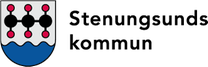 STENUNGSUNDS KOMMUN		Anställningsavtal		STENUNGSUNDS KOMMUN		Anställningsavtal		STENUNGSUNDS KOMMUN		Anställningsavtal		STENUNGSUNDS KOMMUN		Anställningsavtal		STENUNGSUNDS KOMMUN		Anställningsavtal		STENUNGSUNDS KOMMUN		Anställningsavtal		STENUNGSUNDS KOMMUN		Anställningsavtal		STENUNGSUNDS KOMMUN		Anställningsavtal		STENUNGSUNDS KOMMUN		Anställningsavtal		STENUNGSUNDS KOMMUN		Anställningsavtal		STENUNGSUNDS KOMMUN		Anställningsavtal		STENUNGSUNDS KOMMUN		Anställningsavtal		STENUNGSUNDS KOMMUN		Anställningsavtal		STENUNGSUNDS KOMMUN		Anställningsavtal		STENUNGSUNDS KOMMUN		Anställningsavtal		STENUNGSUNDS KOMMUN		Anställningsavtal		STENUNGSUNDS KOMMUN		Anställningsavtal		Datum:	Datum:	Datum:	Datum:	Datum:	Datum:	Datum:	Datum:	Datum:	Personnummer:Personnummer:Personnummer:Personnummer:Personnummer:Personnummer:Personnummer:Personnummer:Personnummer:Personnummer:Personnummer:Verksamhet: Verksamhet: Verksamhet: Verksamhet: Verksamhet: Verksamhet: Verksamhet: Verksamhet: Verksamhet: Namn: Namn: Namn: Namn: Namn: Namn: Namn: Namn: Namn: Namn: Namn: Bostadsadress: Bostadsadress: Bostadsadress: Bostadsadress: Bostadsadress: Bostadsadress: Bostadsadress: Bostadsadress: Bostadsadress: Bostadsadress: Bostadsadress: Handläggare:	Handläggare:	Handläggare:	Handläggare:	Handläggare:	Handläggare:	Handläggare:	Handläggare:	Handläggare:	Postnr:Postnr:Postnr:Postnr:Postnr:Postnr:Postadress:Postadress:Postadress:Postadress:Postadress:Telefon nr:Telefon nr:Telefon nr:Telefon nr:Telefon nr:Telefon nr:Telefon nr:Telefon nr:Telefon nr:Telefon nr:Telefon nr:Tjänstebenämning Tjänstebenämning Tjänstebenämning Tjänstebenämning Tjänstebenämning Tjänstebenämning Tjänstebenämning Tjänstebenämning Tjänstebenämning Tjänstebenämning Tjänstebenämning Tjänstebenämning Tjänstebenämning Tjänstebenämning Tjänstebenämning Tjänstebenämning Tjänstebenämning Tjänstebenämning Tjänstebenämning Tjänstebenämning Kort beskrivning av arbetsuppgifternaKort beskrivning av arbetsuppgifternaKort beskrivning av arbetsuppgifternaKort beskrivning av arbetsuppgifternaKort beskrivning av arbetsuppgifternaKort beskrivning av arbetsuppgifternaKort beskrivning av arbetsuppgifternaKort beskrivning av arbetsuppgifternaKort beskrivning av arbetsuppgifternaKort beskrivning av arbetsuppgifternaKort beskrivning av arbetsuppgifternaKort beskrivning av arbetsuppgifternaKort beskrivning av arbetsuppgifternaKort beskrivning av arbetsuppgifternaKort beskrivning av arbetsuppgifternaKort beskrivning av arbetsuppgifternaKort beskrivning av arbetsuppgifternaArbetsplats för närvarandeArbetsplats för närvarandeArbetsplats för närvarandeArbetsplats för närvarandeArbetsplats för närvarandeArbetsplats för närvarandeArbetsplats för närvarandeAnsv./verksamhetAnsv./verksamhetAnsv./verksamhetAnsv./verksamhetAnsv./verksamhetAnsv./verksamhetAnsv./verksamhetAnställning	 Tillsvidare Provanställning Konvertering              Anställning	 Tillsvidare Provanställning Konvertering              Anställning	 Tillsvidare Provanställning Konvertering              Anställning	 Tillsvidare Provanställning Konvertering              Anställning	 Tillsvidare Provanställning Konvertering              Anställning	 Tillsvidare Provanställning Konvertering              Anställning	 Tillsvidare Provanställning Konvertering              Från och medFrån och medFrån och medFrån och medFrån och medFrån och medFrån och medTidigare anställd i kommunen Ja	 NejTidigare anställd i kommunen Ja	 NejTidigare anställd i kommunen Ja	 NejTidigare anställd i kommunen Ja	 NejTidigare anställd i kommunen Ja	 NejTidigare anställd i kommunen Ja	 NejAnställningstid vid tidsbegränsning                   Från och medAnställningstid vid tidsbegränsning                   Från och medAnställningstid vid tidsbegränsning                   Från och medAnställningstid vid tidsbegränsning                   Från och medAnställningstid vid tidsbegränsning                   Från och medAnställningstid vid tidsbegränsning                   Från och medAnställningstid vid tidsbegränsning                   Från och medAnställningstid vid tidsbegränsning                   Från och medAnställningstid vid tidsbegränsning                   Från och medAnställningstid vid tidsbegränsning                   Från och medAnställningstid vid tidsbegränsning                   Från och medAnställningstid vid tidsbegränsning                   Från och medAnställningstid vid tidsbegränsning                   Från och medDock längst till och medDock längst till och medDock längst till och medDock längst till och medDock längst till och medDock längst till och medVikarie förVikarie förVikarie förVikarie förVikarie förVikarie förVikarie förunder dennes frånvaro p g aunder dennes frånvaro p g aunder dennes frånvaro p g aunder dennes frånvaro p g aunder dennes frånvaro p g aunder dennes frånvaro p g aunder dennes frånvaro p g afr o m – dock längst t o mfr o m – dock längst t o mfr o m – dock längst t o mfr o m – dock längst t o mfr o m – dock längst t o mfr o m – dock längst t o mGrund för tidsbegränsning Vikariat Allmän visstidsanställningGrund för tidsbegränsning Vikariat Allmän visstidsanställningGrund för tidsbegränsning Vikariat Allmän visstidsanställningGrund för tidsbegränsning Vikariat Allmän visstidsanställningGrund för tidsbegränsning Vikariat Allmän visstidsanställning Arbetstagare som      fyllt 67 år Arbetstagare som      fyllt 67 år Arbetstagare som      fyllt 67 år Arbetstagare som      fyllt 67 år Arbetstagare som      fyllt 67 år Arbetstagare som      fyllt 67 år Säsongsarbete Säsongsarbete Säsongsarbete Säsongsarbete Säsongsarbete Obehörig lärare- enligt Skollagen Obehörig lärare- enligt Skollagen Obehörig lärare- enligt Skollagen Obehörig lärare- enligt SkollagenAVTALAVTALAVTALAB PAN PAN BEA BEA RIB RIB RIB RIB Annat avtal benämning       Annat avtal benämning       Annat avtal benämning       Annat avtal benämning       Annat avtal benämning       Annat avtal benämning       Annat avtal benämning       Annat avtal benämning       Arbetstidsvillkor:       Uppehållsanställd:      -       dagarArbetsdagar/vecka/veckor:      Ersätter tidigare anställningsavtal  Arbetstidsvillkor:       Uppehållsanställd:      -       dagarArbetsdagar/vecka/veckor:      Ersätter tidigare anställningsavtal  Arbetstidsvillkor:       Uppehållsanställd:      -       dagarArbetsdagar/vecka/veckor:      Ersätter tidigare anställningsavtal  Arbetstidsvillkor:       Uppehållsanställd:      -       dagarArbetsdagar/vecka/veckor:      Ersätter tidigare anställningsavtal  Arbetstidsvillkor:       Uppehållsanställd:      -       dagarArbetsdagar/vecka/veckor:      Ersätter tidigare anställningsavtal  Arbetstidsvillkor:       Uppehållsanställd:      -       dagarArbetsdagar/vecka/veckor:      Ersätter tidigare anställningsavtal  Arbetstidsvillkor:       Uppehållsanställd:      -       dagarArbetsdagar/vecka/veckor:      Ersätter tidigare anställningsavtal  Arbetstidsvillkor:       Uppehållsanställd:      -       dagarArbetsdagar/vecka/veckor:      Ersätter tidigare anställningsavtal  Arbetstidsvillkor:       Uppehållsanställd:      -       dagarArbetsdagar/vecka/veckor:      Ersätter tidigare anställningsavtal  Arbetstidsvillkor:       Uppehållsanställd:      -       dagarArbetsdagar/vecka/veckor:      Ersätter tidigare anställningsavtal  Semesterförmåner enl. AB §27, BEA §19, PAN SemLUppsägningstider enl. AB §33, LAS §11, BEA §24, PAN §2Löneutbetalning den 27:e varje månad.Semesterförmåner enl. AB §27, BEA §19, PAN SemLUppsägningstider enl. AB §33, LAS §11, BEA §24, PAN §2Löneutbetalning den 27:e varje månad.Semesterförmåner enl. AB §27, BEA §19, PAN SemLUppsägningstider enl. AB §33, LAS §11, BEA §24, PAN §2Löneutbetalning den 27:e varje månad.Semesterförmåner enl. AB §27, BEA §19, PAN SemLUppsägningstider enl. AB §33, LAS §11, BEA §24, PAN §2Löneutbetalning den 27:e varje månad.Semesterförmåner enl. AB §27, BEA §19, PAN SemLUppsägningstider enl. AB §33, LAS §11, BEA §24, PAN §2Löneutbetalning den 27:e varje månad.Semesterförmåner enl. AB §27, BEA §19, PAN SemLUppsägningstider enl. AB §33, LAS §11, BEA §24, PAN §2Löneutbetalning den 27:e varje månad.Semesterförmåner enl. AB §27, BEA §19, PAN SemLUppsägningstider enl. AB §33, LAS §11, BEA §24, PAN §2Löneutbetalning den 27:e varje månad.Semesterförmåner enl. AB §27, BEA §19, PAN SemLUppsägningstider enl. AB §33, LAS §11, BEA §24, PAN §2Löneutbetalning den 27:e varje månad.Semesterförmåner enl. AB §27, BEA §19, PAN SemLUppsägningstider enl. AB §33, LAS §11, BEA §24, PAN §2Löneutbetalning den 27:e varje månad.Semesterförmåner enl. AB §27, BEA §19, PAN SemLUppsägningstider enl. AB §33, LAS §11, BEA §24, PAN §2Löneutbetalning den 27:e varje månad.AID
ÅrsarbetstidFörtroendearbetstid (För verksamhets-/funktionschefer gäller förtroendearbetstid)Ferieanställning(för lärare med ferie-anställning)Arbetstidsförläggning
Dag      	
Natt          
Blandat     	UppehållsanställdHeltidslönMånadslönTimlönLönetillägg     
Ej övertidLön avser:      AID
ÅrsarbetstidFörtroendearbetstid (För verksamhets-/funktionschefer gäller förtroendearbetstid)Ferieanställning(för lärare med ferie-anställning)Arbetstidsförläggning
Dag      	
Natt          
Blandat     	UppehållsanställdHeltidslönMånadslönTimlönFullmaktJag godkänner att Stenungsunds kommun öppnar min personadresserade post enligt gällande postrutiner.FullmaktJag godkänner att Stenungsunds kommun öppnar min personadresserade post enligt gällande postrutiner.FullmaktJag godkänner att Stenungsunds kommun öppnar min personadresserade post enligt gällande postrutiner.FullmaktJag godkänner att Stenungsunds kommun öppnar min personadresserade post enligt gällande postrutiner.SchemaID:      SchemaID:      SchemaID:      FullmaktJag godkänner att Stenungsunds kommun öppnar min personadresserade post enligt gällande postrutiner.FullmaktJag godkänner att Stenungsunds kommun öppnar min personadresserade post enligt gällande postrutiner.FullmaktJag godkänner att Stenungsunds kommun öppnar min personadresserade post enligt gällande postrutiner.FullmaktJag godkänner att Stenungsunds kommun öppnar min personadresserade post enligt gällande postrutiner.Övrigt:      Övrigt:      Övrigt:      Jag godkänner inte att Stenungsunds kommun öppnar min personadresserade post och tar själv kontakt med utsedd postöppnare och informerar om detta.Jag godkänner inte att Stenungsunds kommun öppnar min personadresserade post och tar själv kontakt med utsedd postöppnare och informerar om detta.Jag godkänner inte att Stenungsunds kommun öppnar min personadresserade post och tar själv kontakt med utsedd postöppnare och informerar om detta._______________Datum_______________Datum_______________Datum_______________Datum_______________Datum_______________Datum_______________Datum____________________________Underskrift Arbetstagare___________________________Namnförtydligande____________________________Underskrift Arbetstagare___________________________Namnförtydligande____________________________Underskrift Arbetstagare___________________________Namnförtydligande_______________________________Underskrift Arbetsgivare___________________________Namnförtydligande_______________________________Underskrift Arbetsgivare___________________________Namnförtydligande_______________________________Underskrift Arbetsgivare___________________________Namnförtydligande_______________________________Underskrift Arbetsgivare___________________________Namnförtydligande